Talent van het moment!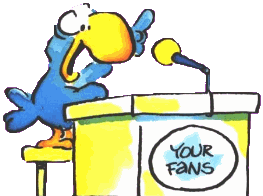 